Arighi  Class WK: 18th & 24th  May 2020    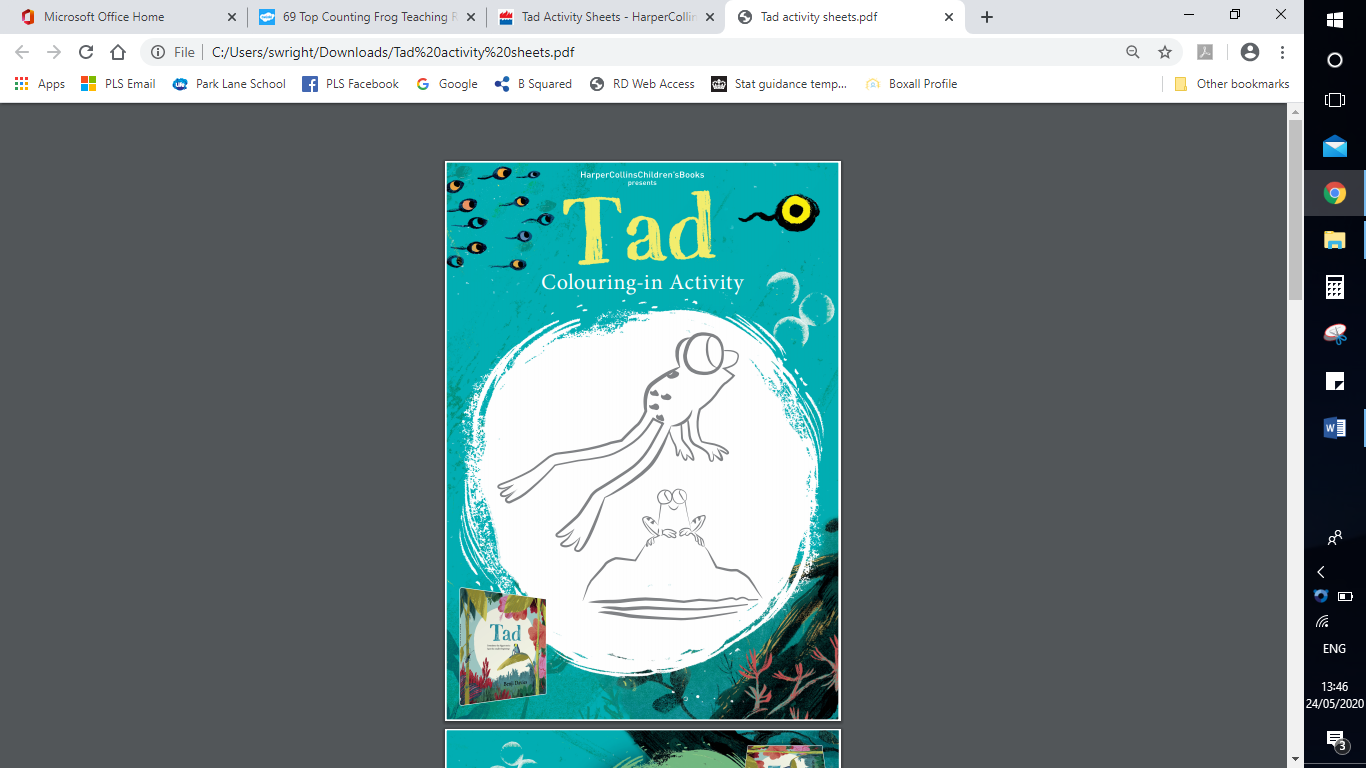 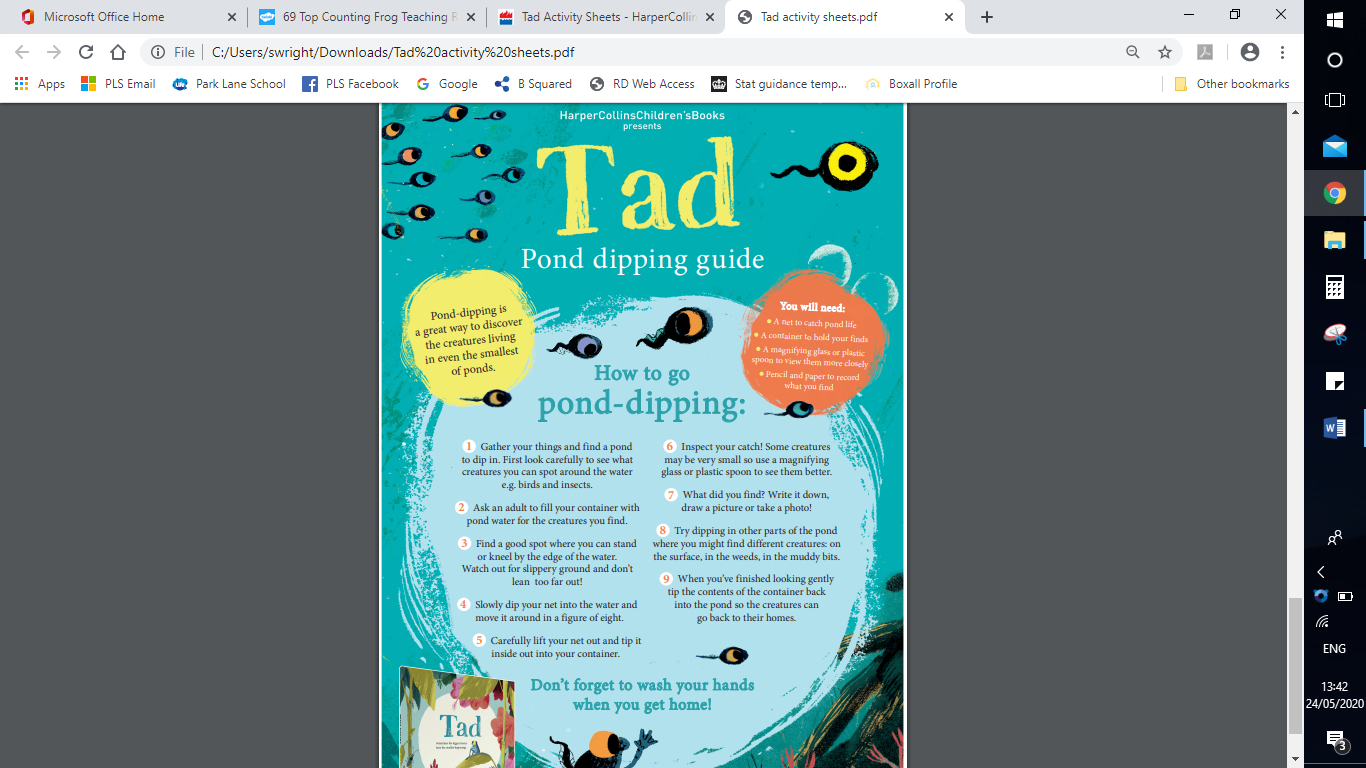 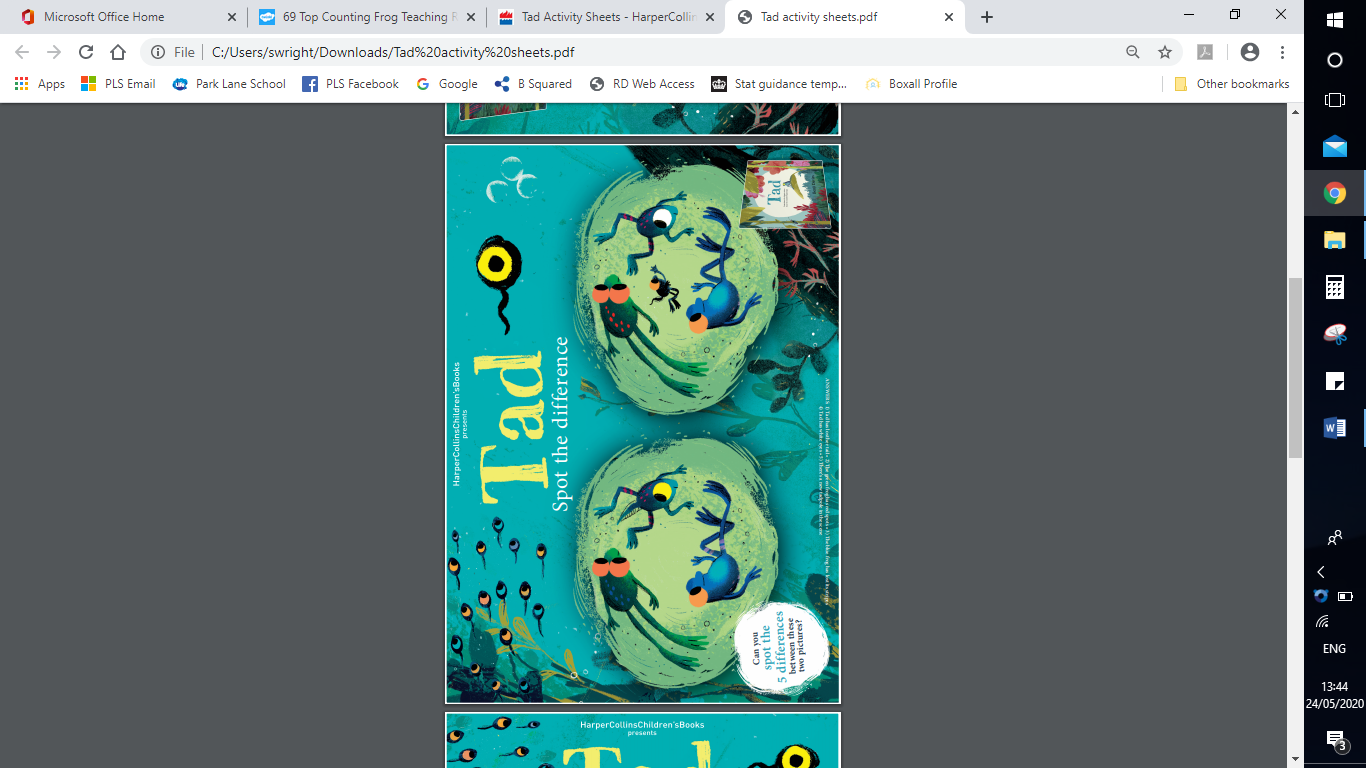 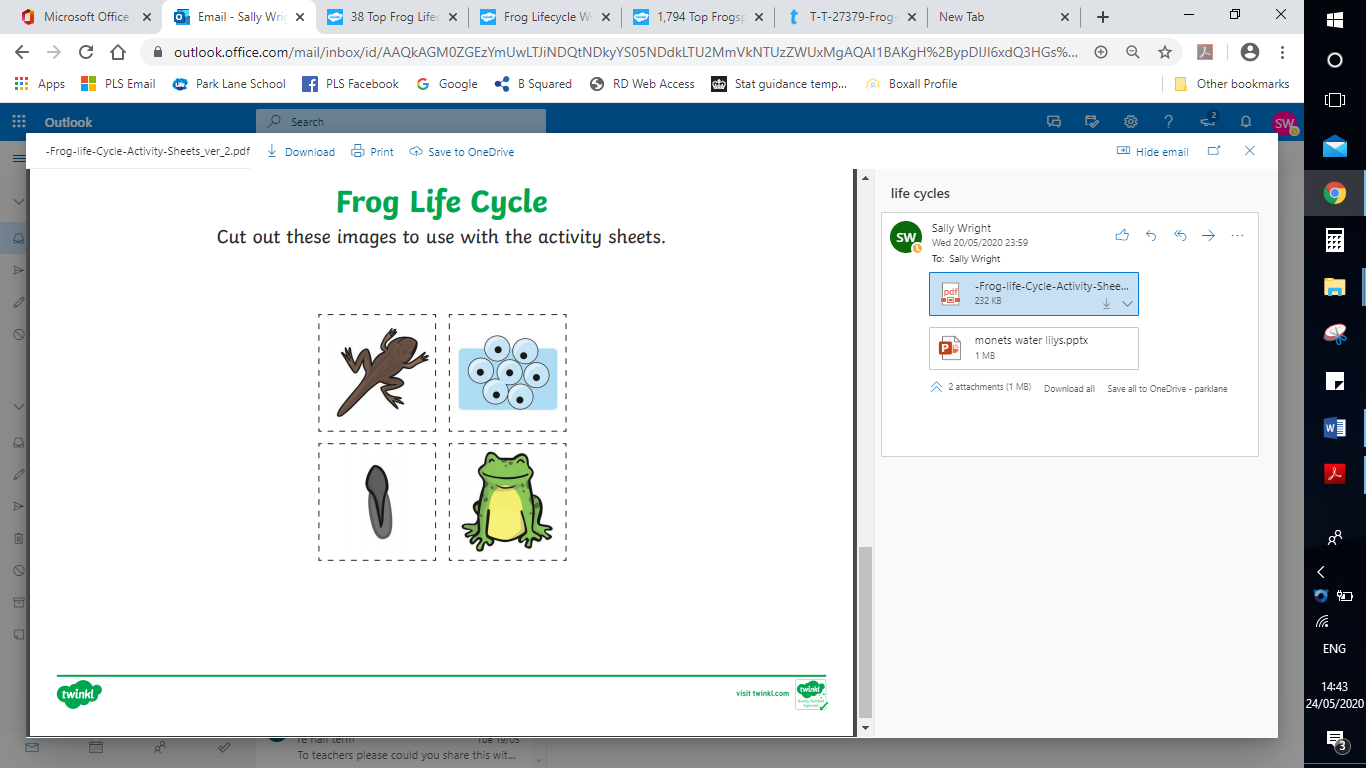 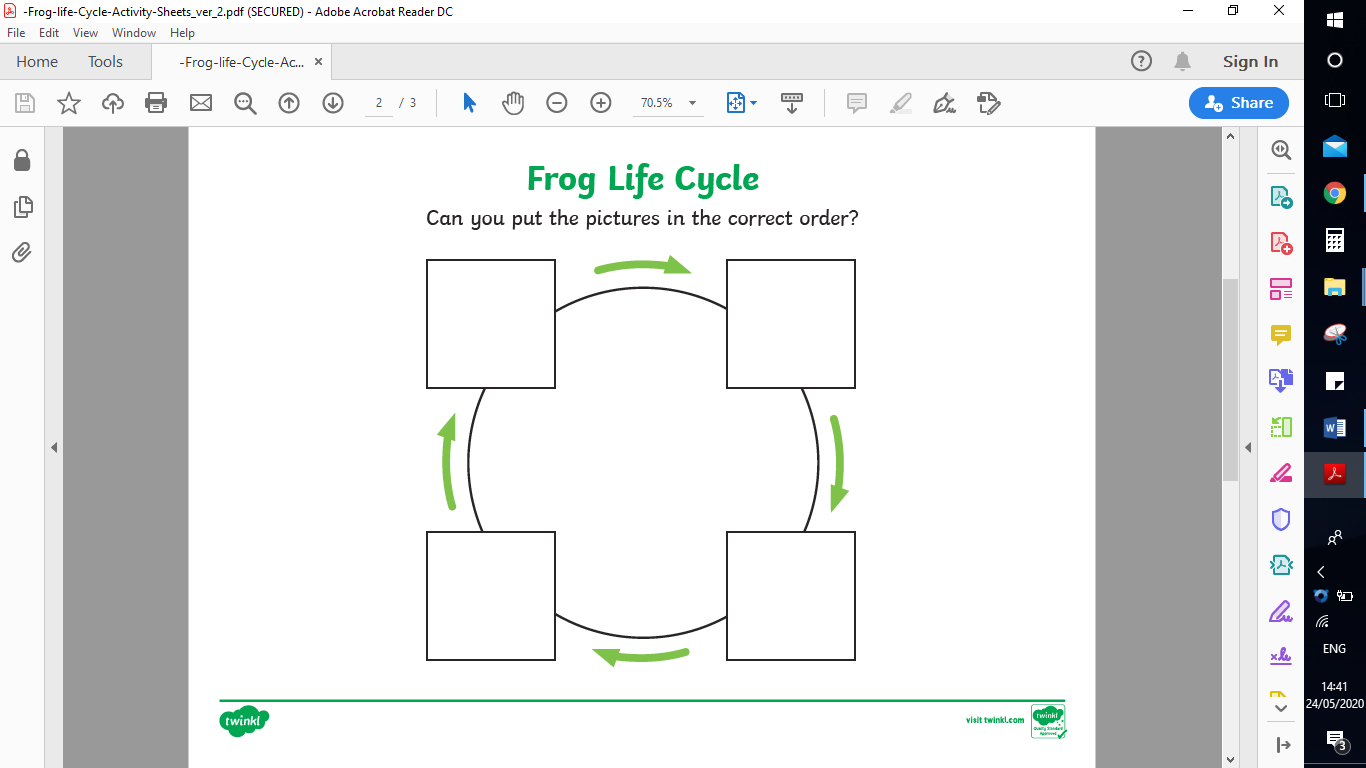 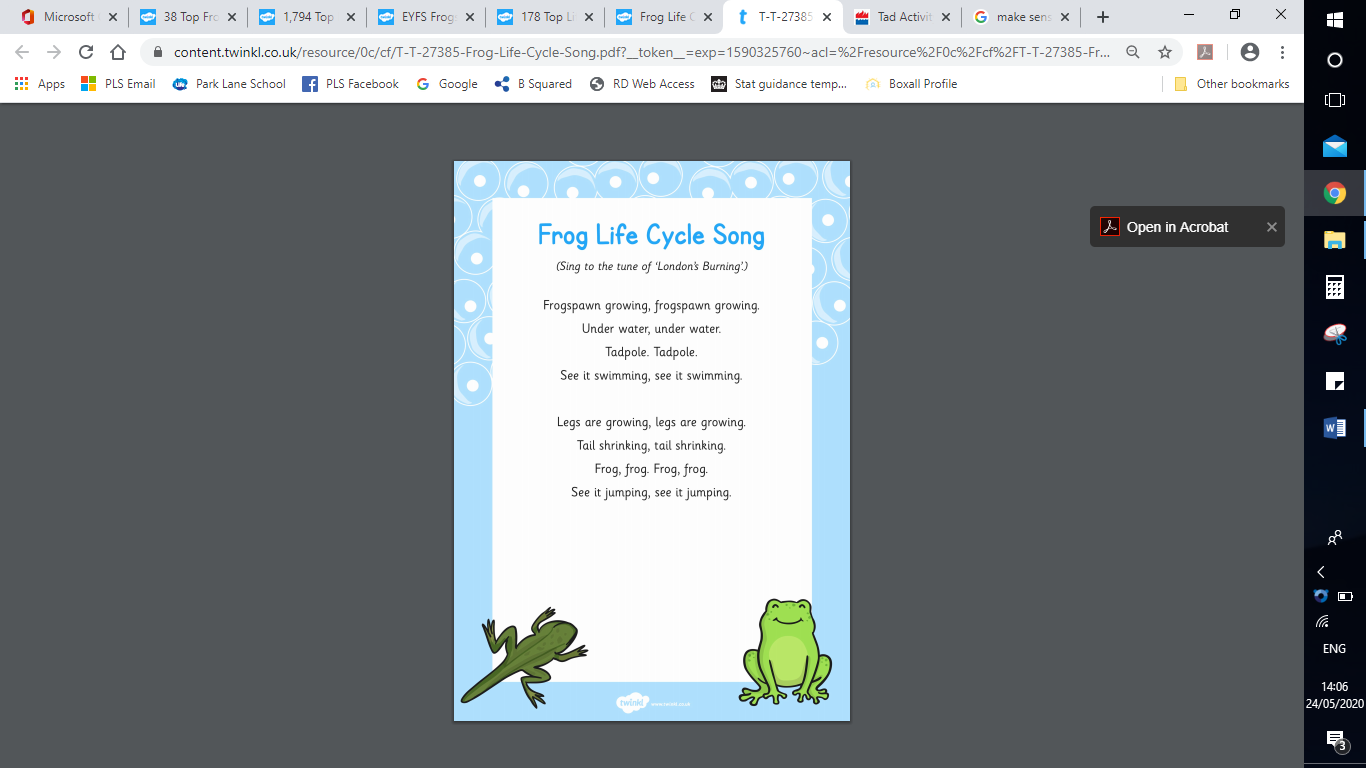 AreaActivity Links Englishwatch / listen to the story of Tad by Benji Davies on you tube This book tells the story of a tadpole growing up and describes the lifecycle of a frog Can you retell any part of the story in your own words?can you describe what happened to Tad as she grew from a tadpole to a frog Look at the front cover of the book. Can you find the Author and the Title?colour in the picture ( see attached or download from Harper Collins website) Make a list of  CVC words that rhyme with Tad e.g. sad make an pond algae sensory bag Squeeze hair gel and a few drops of green food colouring into a zipper bag.Add some glitterSecure with tape and lay the gel bag on a piece of white paper.draw the letters onto the bag using your finger saying the sound of each letter as you do soReading & Phonics: – Reading books / Education City login 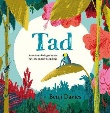 Tad by Benji Davies - DTT 85Dantanian Tells Tales https://www.youtube.com/watch?v=zItw2y1rDlchttps://www.harpercollinschildrensbooks.co.uk/2019/02/12/tad-activity-sheets/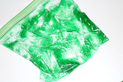 MathsDraw pondweed with 10 leaves and number each one. (You could have 20 or 30 leaves if you feel up to it!)draw or finger print the matching number of tadpoles on each leaf ( or you could have lily pads and frogs )Complete the spot the difference  activity attached or download from the Harper Collins website make an origami jumping frog this is a bit tricky so you might need some help https://www.harpercollinschildrensbooks.co.uk/2019/02/12/tad-activity-sheets/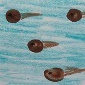 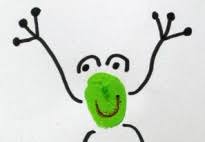 Kids easy origami - How to make a jumping frog ver.1https://www.youtube.com/watch?v=1kZjq8f8MpoCreativity Have a go at singing the frog lifecycle song  ( See attached or download from Twinkl look at images of Monet’s water Lilies make your own water lily picture cover a rolling pin with bubble wrap and add blue yellow purple and green paintroll on a paper plateadd water lily pads by printing using a half inflated balloon dipped in green paintadd lilies made from pink and white cake cases you tube https://www.youtube.com/watch?v=U5MD3_PiCTI https://www.twinkl.co.uk/resource/t-t-27385-frog-life-cycle-song   https://en.wikipedia.org/wiki/Water_Lilies_(Monet_series)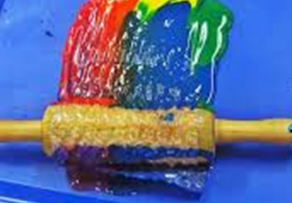 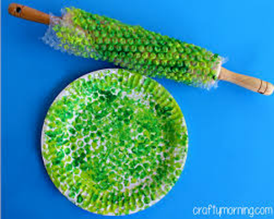 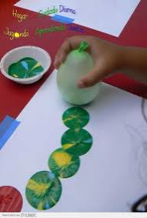 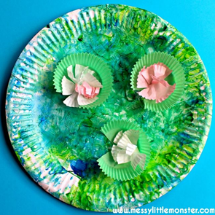 IndividualityPHSE Discuss how Tad took a little longer to grow up than her brothers and sisters How did she feel when they all left?but “tiny hearts have the biggest dreams and – and take the biggest leaps of all”Taken from the blurb Play the lily pad gameLay out several  different coloured circles on the floor. Decide what activity you will have to do on each circle or lily pad e.g. star jump, arm stretch or balance on one leg. Jump like a toad (with both feet together) or hop like a frog from one lily pad to the next until you have completed all the actions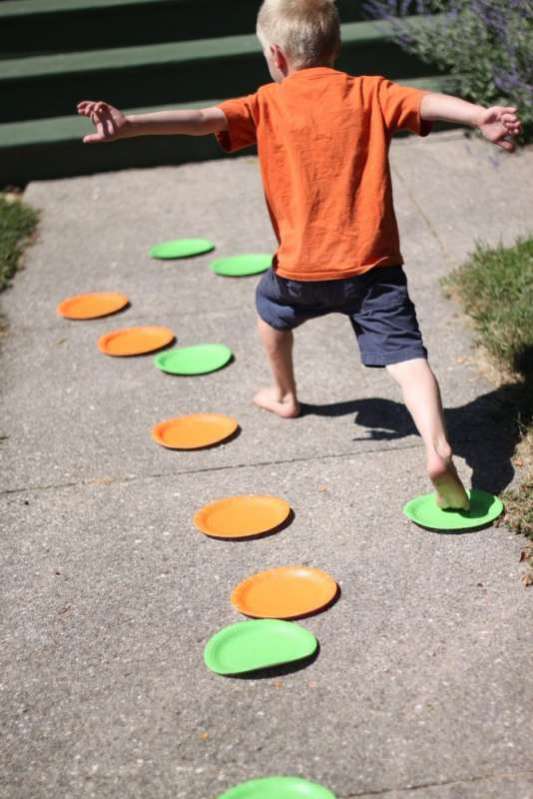 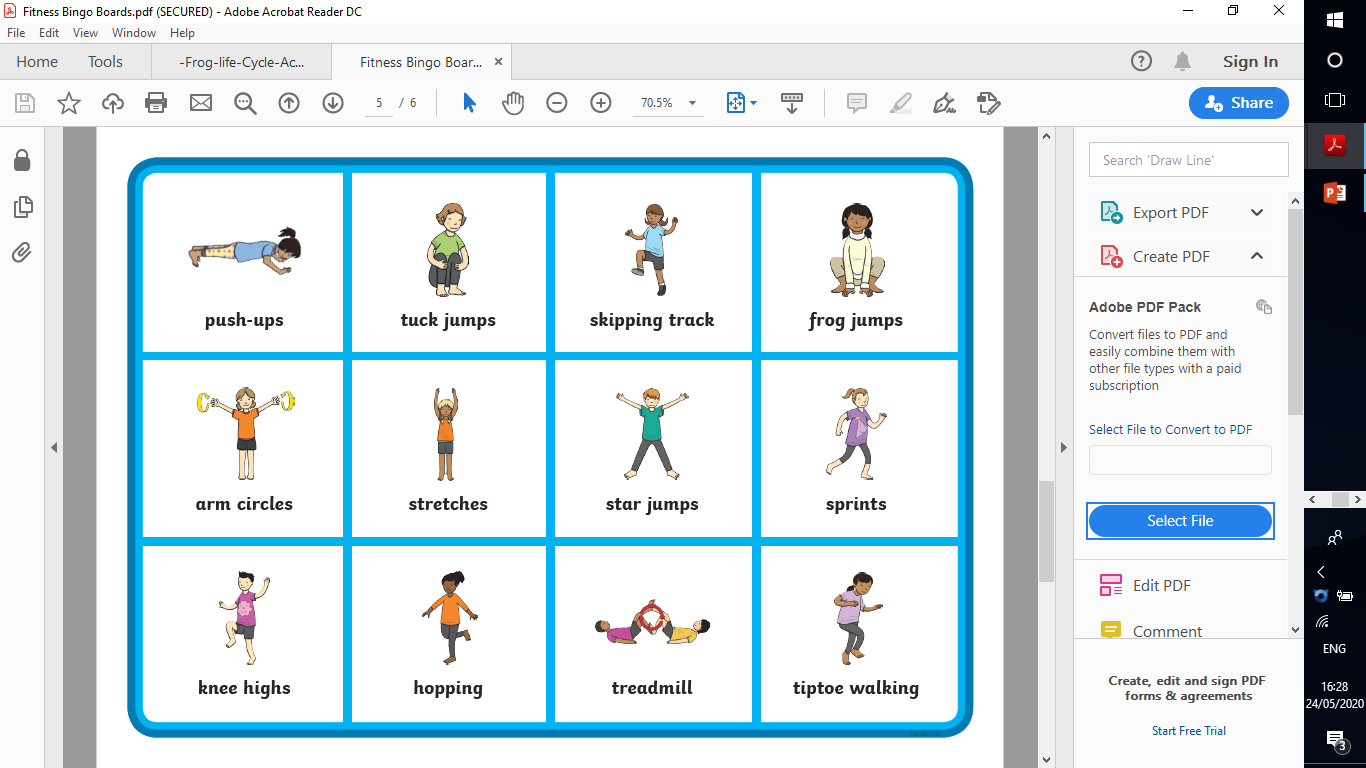 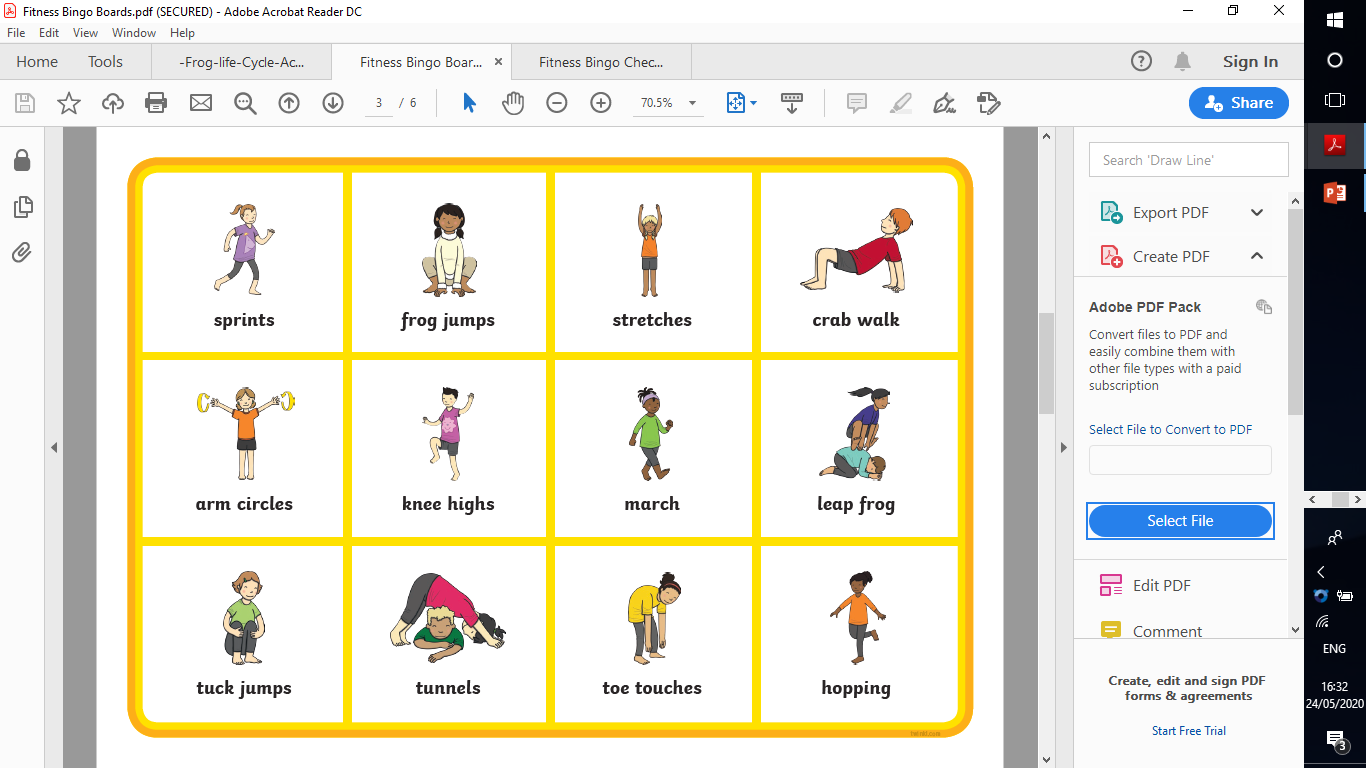 CommunityVisit a local pond and see if there are any tadpoles or frogs See what else you can find there Try pond dipping with your family!See attached 	https://www.harpercollinschildrensbooks.co.uk/2019/02/12/tad-activity-sheets/Challenge Make a diagram to show the lifecycle of a frog ( see attached)Make frogspawn jelly – add raisins or blue berries  to lime jelly before it sets make an edible pondor frogspawn bubble tea using  chai seeds  or tapioca pearls For sensory pond in a large bowl or large deep tray use tapioca pearls, chai seeds or basil seeds soaked in water for a short time to represent frogspawn water with a little blue or green food colouring use craft foam circles for lily pads. Add pieces of sponge, pebbles or gravel and some sand and taste safe plants or leaves such as mint for pondweed. https://www.twinkl.co.uk/resource/au-t-1398-australia---frog-lifecycle-worksheets 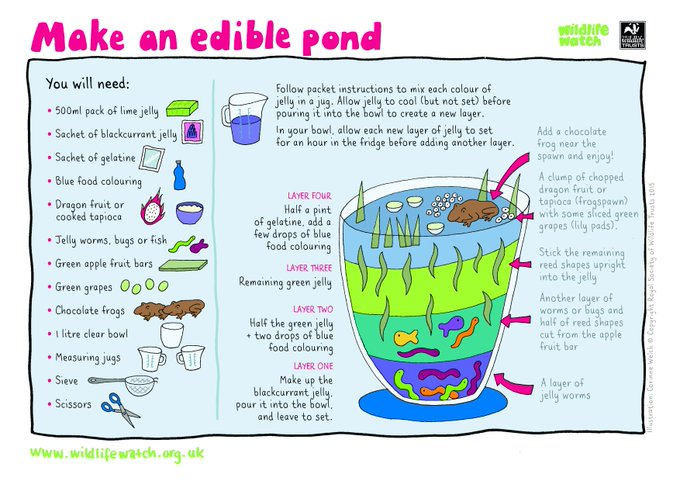 Please refer to annual reviews for your child’s personalised targets.I would love to see and hear about what you have been doing, feel free to email myself anytime – swright@parklane.cheshire.sch.uk Please refer to annual reviews for your child’s personalised targets.I would love to see and hear about what you have been doing, feel free to email myself anytime – swright@parklane.cheshire.sch.uk Please refer to annual reviews for your child’s personalised targets.I would love to see and hear about what you have been doing, feel free to email myself anytime – swright@parklane.cheshire.sch.uk 